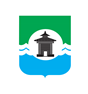 25.10.2023 года № 483РОССИЙСКАЯ ФЕДЕРАЦИЯИРКУТСКАЯ ОБЛАСТЬДУМА БРАТСКОГО РАЙОНАРЕШЕНИЕО результатах государственной итоговой аттестации 2023 года на территории Братского района и определении выпускников в учебные заведенияЗаслушав информацию начальника Управления образования администрации муниципального образования «Братский район» Елены Владимировны Ахметовой О результатах государственной итоговой аттестации 2023 года на территории Братского района и определении выпускников в учебные заведения, руководствуясь статьями 30, 33, 46 Устава муниципального образования «Братский район», Дума Братского районаРЕШИЛА:1. Информацию начальника Управления образования администрации муниципального образования «Братский район» Елены Владимировны Ахметовой О результатах государственной итоговой аттестации 2023 года на территории Братского района и определении выпускников в учебные заведения принять к сведению (прилагается).2. Настоящее решение разместить на официальном сайте муниципального образования «Братский район» - www.bratsk.raion.ru.ПредседательДумы Братского района                                                                      С.В. Коротченко Приложение к решению Думы Братского района от 25.10.2023 года № 483О результатах государственной итоговой аттестации 2023 года на территории Братского района и определении выпускников в учебные заведенияИтоги государственной итоговой аттестации в 2023 годуПодготовка к проведению государственной итоговой аттестации в 9 классах осуществлялась в соответствии с Порядком проведения государственной итоговой аттестации по образовательным программам основного общего образования, утвержденным приказом Министерства просвещения Российской Федерации и Федеральной службы по надзору в сфере образования и науки от 07.11.2018г. № 189/1513. Были открыты 13 пунктов проведения экзаменов (ППЭ) для 9 классов на базе МКОУ «Вихоревская СОШ №101», МКОУ «Кежемская СОШ», МКОУ «Вихоревская СОШ №10», МКОУ «Покоснинская СОШ», МКОУ «Зябинская СОШ», МКОУ «Карахунская СОШ», МКОУ «Озернинская СОШ», МКОУ «Прибойновская СОШ», МКОУ «Харанжинская СОШ», МКОУ «Шумиловская СОШ», МКОУ «Калтукская СОШ», МКОУ «Вихоревская СОШ №1», МКОУ «Илирская СОШ № 2». Для подвоза учащихся в ППЭ были использованы школьные автобусы в следующих общеобразовательных организациях: МКОУ «Илирская СОШ № 1», МКОУ «Илирская СОШ № 2», МКОУ «Ключи-Булакская СОШ», МКОУ «Тангуйская СОШ», МКОУ «Александровская СОШ», МКОУ «Кардойская СОШ». В тех школах, где нет автобуса, были заключены договоры ГПХ на подвоз учащихся в пункты проведения экзаменов.  Для учеников, которые доставлялись в пункты проведения экзаменов из других поселений, было организовано питание. Функционирование пунктов медицинской помощи в местах проведения ГИА осуществлялось сотрудниками ОГБУЗ «Братская районная больница». В целях предотвращения нарушений требований антитеррористической защищенности образовательных организаций все ППЭ были оснащены ручными металлоискателями. С целью повышения открытости и прозрачности данных процедур в каждом пункте проведения экзаменов для 9-х классов находились общественные наблюдатели, аккредитованные министерством образования Иркутской области (14 общественных наблюдателей). Общественные наблюдатели могли свободно перемещаться по ППЭ.В 2023 году было всего 552 девятиклассника. Из них 544 выпускника текущего года, 6 учащихся из них были не допущены до экзаменов, 8 экстернов (не сдали экзамены в 2022 году). При выборе предметов наибольшее количество учеников сдавали экзамен по обществознанию (310 чел.), информатике (250 чел.) и географии (233 чел.).По сравнению с итогами ГИА-9 за 2021/2022 учебный год в 2023 году значительно улучшились показатели успеваемости и качества по предметам история (были успеваемость и качество 95% и 24%, стало 100% и 74%) и по английскому языку (были успеваемость и качество 100% и 40%, стало 100% и 100%). По остальным предметам показатели успеваемости значительно не изменились.Количество выпускников, которые не получили аттестат об основном общем образовании в июне – июле, составило 93 человека. Они пересдавали основной государственный экзамен в сентябре. После сентябрьской пересдачи экзаменов 61 ученик получил аттестат об основном общем образовании. Не получили аттестат всего 38 девятиклассников. Из них 29 выпускников текущего года, 3 экстерна, 6 учащихся, которые не имели допуск до экзаменов. Результаты сдачи основного государственного экзамена в Братском районе  Информация об определении выпускников 9 классов общеобразовательных организаций Братского района (без экстернов)Подготовка к проведению единого государственного экзамена (ЕГЭ) осуществлялась в соответствии с Порядком, утвержденным Приказом Министерства просвещения Российской Федерации, Федеральной службы по надзору в сфере образования и науки от 07.11.2018 № 190/1512 «Об утверждении Порядка проведения государственной итоговой аттестации по образовательным программам среднего общего образования». В 2022-2023 учебном году были открыты 6 пунктов проведения экзамена (ППЭ) на базе общеобразовательных организаций Братского района: МКОУ «Александровская СОШ», МКОУ «Вихоревская СОШ №2, МКОУ «Прибойновская СОШ», МКОУ «Зябинская СОШ», МКОУ «Харанжинская СОШ», МКОУ «Озернинская СОШ». Во всех пунктах проведения экзаменов имеются металлоискатели и система видеонаблюдения, кнопка тревожной сигнализации. 4 школы (МКОУ «Александровская СОШ», МКОУ «Прибойновская СОШ», МКОУ «Харанжинская СОШ», МКОУ «Озернинская СОШ») обеспечены генераторами для бесперебойной подачи электроэнергии.При проведении экзаменов в каждом ППЭ было организовано общественное наблюдение. Система общественного наблюдения – один из методов обеспечения прозрачности и открытости процедуры проведения ГИА, а также один из инструментов ее контроля.При проведении ГИА в каждом ППЭ присутствовал медицинский работник и сотрудник полиции, осуществляющий охрану правопорядка. Для подвоза учащихся были использованы школьные автобусы в следующих общеобразовательных организациях: МКОУ «Илирская СОШ № 1», МКОУ «Илирская СОШ № 2», МКОУ «Ключи-Булакская СОШ», МКОУ «Тангуйская СОШ», МКОУ «Покоснинская СОШ», МКОУ «Тэминская СОШ». В день сдачи экзамена учащиеся, которые добирались из другого поселения до пункта сдачи экзаменов, были обеспечены горячим обедом. Министерством образования Иркутской области было выделено оборудование для проведения ЕГЭ образовательным организациям, на базе которых организованы пункты проведения экзаменов (20 ноутбуков, 31 сканер, 28 принтеров).  Для проведения ЕГЭ по информатике и ИКТ было выделено 10 ноутбуков для МКОУ «Вихоревская СОШ № 2».  Общее количество выпускников, которые сдавали ЕГЭ, составило 171 человек. Из них выпускников текущего года 168 человек, 3 экстерна (не сдали экзамены в 2022 году). В основной и дополнительный период сдачи экзаменов 9 выпускников не сдали ЕГЭ. В сентябре 6 выпускников решили пересдавать ЕГЭ (6 чел. – математику, 1 чел. - русский язык), 3 выпускника поступили в учебные заведения среднего профессионального образования. Таким образом, 9 выпускников не получили аттестат о среднем общем образовании. В приложении показаны результаты сдачи ЕГЭ по предметам в разрезе каждой общеобразовательной организации. 	Наивысшую награду за отличную учёбу - аттестат о среднем общем образовании с отличием, федеральную медаль «За особые успехи в учении», региональный почётный знак «Золотая медаль «За высокие достижения в обучении» – получили 3 выпускника 11 классов из МКОУ «Вихоревская средняя общеобразовательная школа № 1», МКОУ «Вихоревская средняя общеобразовательная школа № 2», МКОУ «Вихоревская средняя общеобразовательная школа № 10». Ребята присутствовали на Губернаторском балу в городе Иркутске. Информация об определении выпускников 11 классов общеобразовательных организаций Братского района (без экстернов)Управлением образования АМО «Братский район», общеобразовательными организациями особое внимание уделяется соблюдению норм антикоррупционного законодательства при организации и проведении государственной итоговой аттестации.	На пункты проведения экзаменов допускаются только специалисты, кандидатуры которых утверждены распоряжением министерства образования Иркутской области и внесены в региональную информационную систему.При проведении ЕГЭ все ППЭ оснащены средствами видеофиксации и видеотрансляции в режиме реального времени. Затем видеозапись в течение 3-х дней техническими специалистами пункта проведения экзаменов загружается на портал «Смотри ЕГЭ». В соответствии с Порядком проведения ГИА аудитории и Штаб ППЭ оборудуются средствами видеонаблюдения, позволяющими осуществлять видеозапись и трансляцию проведения экзаменов в сети «Интернет» с соблюдением требований законодательства Российской Федерации в области защиты персональных данных. Для организации видеонаблюдения пункт проведения экзаменов обеспечивает: размещение камер видеонаблюдения в аудиториях ППЭ, Штабе ППЭ, а в случае принятия соответствующего решения в иных помещениях ППЭ, в коридорах, на входе в ППЭ. Во всех аудиториях ППЭ, оснащенных средствами видеонаблюдения, размещена информация о том, что в данной аудитории ведется видеонаблюдение.Неукоснительное выполнение норм указанного Порядка позволяет нам обеспечивать максимальный уровень открытости и объективности при проведении ЕГЭ.Исключено присутствие близких родственников выпускников в пунктах проведения экзаменов. В школах проводится информационно-разъяснительная работа накануне проведения государственной итоговой аттестации.12 педагогических работников являются членами государственной экзаменационной комиссии (ГЭК) и имеют токены (токен члена ГЭК используется для получения ключа доступа к экзаменационным материалам (ЭМ) и его активации на станциях печати ЭМ, а также для формирования зашифрованного пакета с электронными бланками участников ЕГЭ на станции сканирования в ППЭ).В 2023 году на пунктах проведения экзаменов в МКОУ «Вихоревская СОШ № 1», МКОУ «Вихоревская СОШ № 10», МКОУ «Александровская СОШ», МКОУ «Зябинская СОШ», МКОУ «Вихоревская СОШ №2» присутствовали ведущий консультант и советники отдела федерального государственного надзора за соблюдением законодательства министерства и отдела федерального государственного контроля качества образования министерства образования Иркутской области. Нарушений Порядка проведения ГИА выявлено не было.  На августовской педагогической конференции руководителям общеобразовательных организаций было рекомендовано:провести тщательный и комплексный анализ полученных результатов ГИА в 2023 году (особое внимание обратить на результаты ГИА - 9,11 по русскому языку и математике);с учетом проведенного анализа ОО внести корректировки в планы работы, определить основные направления организации методической работы в школе;активизировать работу по повышению профессионального мастерства учителей-предметников на основе использования современных форм и технологий подготовки и переподготовки кадров;поставить на контроль учащихся 9, 11-х классов, нуждающихся в педагогической поддержке, с целью оказания коррекционной помощи в ликвидации пробелов в знаниях;размещать актуальную и своевременную информацию на официальных сайтах ОО по вопросам проведения ГИА;организовать своевременную и эффективную работу ОО по психологическому сопровождению обучающихся выпускных классов в рамках подготовки к ГИА;заблаговременно информировать родителей (законных представителей) обучающихся, имеющих право на создание специальных условий при прохождении ГИА, о необходимости получения заключения ТПМПК для подтверждения статуса ребёнка, имеющего право на создание специальных условий.Профессиональное определение выпускников Братского района. МКОУ «Кардойская ООШ» – 1 выпускник 9 класса поступил в профессиональный техникум "Гостиница и туризм" города Иркутска.МКОУ «Александровская СОШ» – 11 выпускников 9 класса поступили в ГАОПОУ ИО «Братский профессиональный техникум №54», ФГБОУ ВО «БрГУ» «Братский целлюлозно-бумажный колледж», ГАПОУ ИО «Индустриально-металлургический техникум», ГБПОУ ИО «Братский торгово-технологический техникум», ГБПОУ ИО «Иркутский гидрометеорологический техникум». 2 выпускника 11 класса поступили в ГАОПОУ ИО «Братский профессиональный техникум №45», ГБПОУ «Иркутский аграрный техникум».МКОУ «Вихоревская СОШ № 10» – 23 выпускника 9 класса поступили в ФГБОУ ВО «БрГУ» «Братский целлюлозно-бумажный колледж», ИРГУПС «Красноярский институт железнодорожного транспорта», КГБПОУ «Красноярский техникум социальных технологий», ГАОПОУ ИО «Братский профессиональный техникум № 45», ФГБОУ «Красноярский фармацевтический колледж», ГБПОУ ИО «Братское музыкальное училище», ОГБПОУ «Братский медицинский колледж», ГАПОУ ИО «Братский индустриально - металлургический техникум». 11 выпускников 11 класса поступили в ИРГУПС «Красноярский институт железнодорожного транспорта», КГБПОУ «Красноярский техникум социальных технологий СФУ» г. Красноярск, ОГБПОУ «Братский медицинский колледж», Институт МВД г.Иркутск, ГАОПОУ ИО «Иркутский педагогический колледж».МКОУ «Вихоревская СОШ № 2» – 37 выпускников 9 класса поступили в ОГБПОУ «Братский медицинский колледж», ГБПОУ ИО «Братский педагогический колледж», ГАОПОУ ИО «Братский профессиональный техникум №54», ГАПОУ ИО «Иркутский колледж экономики, сервиса и туризма», Иркутский филиал ВГИК, КГБПОУ «Красноярский строительный техникум», ФГБОУ «Сибирская пожарно-спасательная академия», ИРГУПС «Красноярский институт железнодорожного транспорта». 38 выпускников 11 класса поступили в ИРГУПС «Красноярский институт железнодорожного транспорта», ФГБОУ ВО «БрГУ» «Братский целлюлозно-бумажный колледж», ОГБПОУ «Братский медицинский колледж», ГБПОУ ИО «Братский педагогический колледж», ГБПОУ «Красноярский педагогический колледж», КГБПОУ «Колледж машиностроения и транспорта» г. Владивосток, Красноярский базовый медицинский колледж имени В.М. Крутовского, ФГБОУ ВО «Иркутский ГАУ», НГИ «Высший колледж информатики» г. Новосибирск, ФГБОУВО «Кубанский государственный университет», ИРГУПС «Красноярский институт железнодорожного транспорта», Институт физической культуры и спорта г. Красноярск, ФГБОУВО «Омский государственный аграрный университет имени П.А. Столыпина».	МКОУ «Илирская СОШ №1» - 1 выпускник 9 класса поступил в ГАОПОУ ИО «Братский профессиональный техникум №54». 1 выпускник 11 класса поступил ГБОУ ВО «БрГУ».МКОУ «Карахунская СОШ» – 2 выпускника 9 класса поступили в ОГБПОУ «Братский медицинский колледж», ГБПОУИО «Братский политехнический колледж». 4 выпускника 11 класса поступили в ГБПОУ ИО «Братский педагогический колледж», ЧПОУ «Русско–Азиатский экономико-правовой колледж» г. Иркутск.МКОУ «Кежемская СОШ» – 1 выпускник 9 класса поступил в ГОУ «Профессиональный Лицей № 63» г. Братска.  4 выпускника 11 класса поступили в СПБ ГБПОУ Медицинский колледж №3» г. Санкт-Петербурга, ОГБПОУ «Братский медицинский колледж», ГАОПОУ ИО «Братский профессиональный техникум №54».МКОУ «Ключи-Булакская СОШ» – 5 выпускников 9 класса поступили в ФГБОУ ВО «БрГУ» «Братский целлюлозно-бумажный колледж», ГАОПОУ ИО «Братский профессиональный техникум №54», ГАОПОУ ИО «Братский профессиональный техникум №45».МКОУ «Куватская СОШ» – 2 выпускника 9 класса поступили в ГБПОУ ИО «Братский педагогический колледж». МКОУ «Кузнецовская СОШ» – 7 выпускников 9 класса поступили в ГАПОУ ИО «Братский профессиональный техникум», ГБПОУ ИО «Братский педагогический колледж», ГАОПОУ ИО «Братский профессиональный техникум №54». 1 выпускник 11 класса поступил в ОГБПОУ «Братский медицинский колледж».МКОУ «Леоновская ООШ» – 4 выпускника 9 классов поступили: ГБПОУ ИО «Братский педагогический колледж», ГАПОУ ИО «Братский индустриально - металлургический техникум», ГАОПОУ ИО «Братский профессиональный техникум №54», ГАОПОУ ИО «Братский профессиональный техникум №45».МКОУ «Новодолоновская СОШ» – 1 выпускник 9 класса поступил в ОГБПОУ «Братский медицинский колледж».МКОУ «Озернинская СОШ» – 2 выпускника 11 класса поступили в ИРГУПС «Сибирский колледж транспорта и строительства», ИФ «Московский государственный технический университет гражданской авиации».МКОУ «Покоснинская СОШ» - 26 выпускников 9 класса поступили в  ГАПОУ ИО «Братский индустриально - металлургический техникум», ГАОПОУ ИО «Братский профессиональный техникум №54», ГАОПОУ ИО «Братский профессиональный техникум №45», ОГБПОУ «Тулунский медицинский колледж», «Сибирский государственный университет науки и технологий имени академика М.Ф. Решетнева», ОГБПОУ «Братский медицинский колледж», ГАОПОУ ИО «Братский профессиональный техникум №54», ФГБОУВО «Иркутский национальный исследовательский технический университет». 7 выпускников 11 классв поступили в ГАПОУ ИО «Братский индустриально - металлургический техникум», ОГБПОУ «Братский медицинский колледж», ФГБОУ ВО «Новосибирский государственный университет архитектуры, дизайна и искусств имени А.Д. Крячкова».МКОУ «Харанжинская СОШ» - 7 выпускников 9 класса поступили в ГБПОУ ИО «Братский педагогический колледж», ОГБПОУ «Братский медицинский колледж», ОГБПОУ "Иркутский базовый медицинский колледж". 3 выпускника 11 класса поступили в ФГБОУ ВО «Братский государственный университет», ГАОПОУ ИО «Братский профессиональный техникум №54», ГБПОУ ИО «Братский педагогический колледж».МКОУ «Шумиловская СОШ» – 2 выпускника 11 класса поступили в ФГБОУ ВО «Братский государственный университет».МКОУ «Прибойновская СОШ» - 3 выпускника 9 класса поступили в ФГБОУ ВО «БрГУ» Братский целлюлозно-бумажный колледж, ГАПОУ ИО «Братский индустриально-металлургический техникум». 3 выпускника 11 класса поступили в ФГБОУ ВО «БрГУ» «Братский целлюлозно-бумажный колледж».МКОУ «Тангуйская СОШ» - 10 выпускников 9 класса поступили в ФГБОУ ВО «БрГУ» «Братский целлюлозно-бумажный колледж», ГАОПОУ ИО «Братский профессиональный техникум №54» (филиал № 3 в селе Тангуй), ГАПОУ ИО «Братский индустриально-металлургический техникум», ОГБПОУ «Братский медицинский колледж». 5 выпускников 11 класса поступили в ГБПОУ ИО «Братский педагогический колледж», СПГБПОУ "Академия управления городской средой, градостроительства и печати" г.Санкт-Петербург, ФГБОУ ВО «Братский государственный университет», ФГБОУ ВО «Байкальский государственный университет».	МКОУ «Турманская СОШ» – 9 выпускников 9 класса поступили в ФГБОУ ВО «Братский государственный университет», ГБПОУ ИО «Братское музыкальное училище», АНООВО «Сибирский университет потребительской кооперации», ГБПОУ ИО «Братский педагогический колледж», ГБПОУ ИО «Иркутский техникум речного и автомобильного транспорта». 7 выпускников 11 класса поступили в ИРГУПС «Красноярский институт железнодорожного транспорта», ФГБОУ ВО "ЮГУ" г. Нижневартовск, ОГБПОУ «Братский медицинский колледж», ЧПОУ «Русско-азиатский экономико-правовой колледж» г. Усолье-Сибирское, ФГБОУ ВО «Нефтяной институт», КГБПОУ «Красноярский монтажный колледж», ГБПОУ НО «Новосибирский торгово-экономический колледж».	МКОУ «Вихоревская СОШ №1» – 6 выпускников 11 класса поступили в ОГБПОУ «Братский медицинский колледж», ФГБОУ ВО «Братский государственный университет», ФГАОУВО «Сибирский федеральный университет», Иркутское высшее военное авиационное инженерное училище, Санкт-Петербургский государственный университет.	МКОУ «Калтукская СОШ» - 8 выпускников 9 класса поступили в ГАОПОУ ИО «Братский профессиональный техникум №45», ГАПОУ ИО «Братский индустриально-металлургический техникум». 6 выпускников 11 класса поступили в ФГБОУ ВО «Братский государственный университет», ГАОПОУ ИО «Братский профессиональный техникум №45», ГБПОУ ИО «Братский педагогический колледж», Иркутский областной художественный колледж им. И. Л. Копылова.	МКОУ «Приреченская ООШ» – 2 выпускника 9 класса поступили в ГБПОУ ИО «Братский педагогический колледж».	МКОУ «Вихоревская СОШ № 101» - 15 выпускников 9 класса поступили в ГБПОУ ИО «Братский педагогический колледж», ФГБОУ ВО «БрГУ» «Братский целлюлозно-бумажный колледж», ГБПОУ ИО «Братский политехнический колледж», Санкт-Петербургский технический колледж управления и коммерции. 8 выпускников 11 класса поступили в ИРГУПС «Сибирский колледж транспорта и строительства», Иркутский технологический колледж, КГБПО «Красноярский педагогический колледж №2», МП РФ «Новосибирский государственный педагогический университет»,  ОГБПОУ «Братский медицинский колледж».	МКОУ «Тэминская СОШ» - 7 выпускников 9 класса поступили в ГБПОУ «Тулунский аграрный техникум», ГБПОУ ИО «Братский политехнический колледж», ГАПОУ ИО «Братский индустриально-металлургический техникум». 4 выпускника 11 класса поступили в ГБПОУ ИО «Братский педагогический колледж», СКТиС «Сооружение и эксплуатация газонефтепроводное и газ нефтехранилищ» г.Иркутск, СГУВТ «Эксплуатация главной судовой двигательной установки» г.Новосибирск.	МКОУ «Кобинская ООШ» - 5 выпускников 9 класса поступили в ФГБОУ ВО «БрГУ» «Братский целлюлозно-бумажный колледж.МКОУ «Большеокинская СОШ» - 5 выпускников 9 класса поступили в ГАПОУ Братский индустриальный металлургический техникум, Братский ЦБК ФГБОУ ВО «БрГУ», ГАПОУ «Братский индустриальный металлургический техникум», ОГБПОУ «Братский медицинский колледж». 3 выпускника 11 класса поступили в ИГУ «Институт математики и информационных технологий», «Байкальский Государственный Университет», Национальный Исследовательский Томский Государственный Университет.МКОУ «Добчурская СОШ» - 3 выпускника 9 класса поступили в ИРГУПС «Сибирский колледж транспорта и строительства», 2 выпускника 11 класса поступили в ГАПОУ ИО «Братский индустриально-металлургический техникум», Филиал №3 ГАПОУ ИО «Братский профессиональный техникум п.Тангуй».МКОУ «Тарминская СОШ» - 9 выпускников 9 класса поступили в ГБПОУ ИО «Братский политехнический колледж», ГАПОУ ИО «Братский индустриально-металлургический техникум», ГАОПОУ ИО «Братский профессиональный техникум №45», ГБПОУ ИО «Братский педагогический колледж». 2 выпускника 11 класса поступили в ИРГУПС «Сибирский колледж транспорта и строительства», ГБПОУ ИО «Братский политехнический колледж».МКОУ «Зябинская СОШ» - 4 выпускника 9 класса поступили в Братский ЦБК ФГБОУ ВО «БрГУ», ГБПОУ ИО «Братский педагогический колледж», ГБПОУ ИО «Братский торгово-технологический техникум», ГБПОУ ИО «Братский политехнический колледж».Русский языкМатематикаФизикаХимияИнформатикаБиологияИсторияГеографияАнглийский языкОбществознаниеЛитератураОГЭ53754248232501662323393106н11000000010«2»3171080080170«3»244204261114911067402223«4»20131321128854151173701«5»8870252234602УспеваемостьУспеваемость99,26%96,68%97,92%100%96,80%100%100%96,57%100%94,19%100%КачествоКачество53,82%59,04%43,75%52,17%37,20%33,73%74%64,81%100%22,58%50%Наименование показателя  Человек%Всего обучающихся, освоивших образовательную программу основного общего образования (включая недопущенных к ГИА) (выпускники текущего года), кроме обучающихся по адаптированным программам 544    Допущены к ГИА   53898,9    Получили аттестат об основном общем образовании, продолжают обучение (выпускники текущего года)50993,57        -в 10-х классах дневных общеобразовательных организаций       20036,76        -в 10-х классах вечерних общеобразовательных организаций   71,29        -в профессиональных образовательных организациях 26548,71        -на краткосрочных курсах 285,15        -работают, не обучаются91,65        -не определены (указать причины) -  -    Не получили аттестат об основном общем образовании, продолжают обучение (выпускники текущего года):356,43        -в общеобразовательной организации второй год325,88        -в профессиональных образовательных организациях    -  -         -в форме семейного образования 20,37        -работают, не обучаются  10,18        -не определены (указать причины) -  - Наименование показателяЧеловекПроцентыВсего обучающихся, освоивших образовательную программу среднего общего образования (включая недопущенных к ГИА)      168   Допущены к ГИА 168100   Получили аттестат о среднем общем образовании, продолжают обучение:15994,64        -в организациях высшего образования 5029,76        -в профессиональных образовательных организациях     8952,98        -на краткосрочных курсах42,38        -в армии31,79        -работают, не обучаются    137,74        -не определены (указать причины)  -  -    Не получили аттестат о среднем общем образовании, продолжают обучение:       95,36        -в общеобразовательной организации второй год     -  -         -в профессиональных образовательных организациях         21,19        -на краткосрочных курсах        10,6        -в армии 10,6        -работают, не обучаются   52,98        -не определены (указать причины)    -  - 